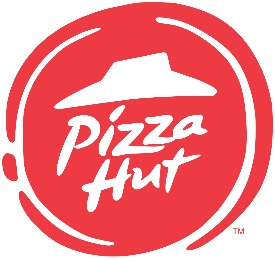 Warszawa, 25 lutego 2021 r. Informacja prasowaRuszyła kampania Pizza Hut wspierająca promocję 
nowej oferty „Twój Box”Ruszyła kampania Pizza Hut wspierająca sprzedaż nowej oferty, „Twój Box”, w ramach której klienci zamówią swoją ulubioną pizzę wraz z dwoma wybranymi dodatkami w specjalnej cenie. Oferta to odpowiedź na nową rzeczywistość i zmieniające się przyzwyczajenia gastronomiczne Polaków, którzy coraz częściej poszukują okazji, żeby mieć pizzę tylko dla siebie. Działania promocyjne wspiera kampania digital i POS oraz od marca – kampania outdoorowa w największych polskich miastach. Kampania swoim zasięgiem obejmuje spoty wideo na kanałach społecznościowych Pizza Hut (m.in. YouTube) i popularnych serwisach VOD, a także kampanię banerową na serwisach tematycznych dopasowanych do grupy docelowej. Zaplanowana została również promocja w miejscu sprzedaży, w ramach której w restauracjach Pizza Hut pojawiły się dedykowane materiały POS, w tym: plakaty, wyklejki, wielkoformatowe banery i roll upy. Za zakup mediów odpowiada dom mediowy MediaChoice. Na początku marca rozpocznie się także ogólnopolska kampania OOH we wszystkich dużych miastach, koordynowana przez Media Directions, której częścią będą m.in.: tablice reklamowe, bilbordy, citylighty oraz wiaty przystanków. Twój Box solo i w pakiecie Twój Box to zestaw idealny dla jednej osoby w cenie od 24,99 zł, składający się z pizzy i dwóch dodatków spośród trzech opcji do wyboru: aromatycznych skrzydełek z kurczaka, rolsów z szynką zapieczonych w grillowanej tortilli z mozzarellą czy chrupiącego pieczywa czosnkowego. To doskonały pomysł szczególnie dla tych, którzy nie mają czasu czy ochoty na gotowanie. Pizza Hut oferuje odbiór zamówienia na wynos w 10 min lub wygodną, bezkontaktową dostawę w 30 minut, dzięki czemu posiłek dociera pod drzwi pachnący i gorący. Dla tych natomiast, którzy lubią spędzać czas w większym gronie, marka przygotowała dodatkową super promocję, czyli zestaw składający się z trzech Boxów, przy wyborze którego można oszczędzić aż 15 zł.- Pomysł na Twój Box przyszedł do nas sam, jako odpowiedź na nową rzeczywistość, w której coraz więcej osób poszukuje okazji, żeby mieć pizzę tylko dla siebie i zjeść ją przed ulubionym serialem czy w przerwie od pracy. Tutaj dostajesz swój własny Box, skomponowany w 100% z twoich ulubionych składników i z nikim nie musisz się nim dzielić. Masz do dyspozycji aż 90 kombinacji, dzięki czemu przy komponowaniu zestawu idealnego nic cię nie ogranicza – dobierasz wszystko to, na co w danej chwili masz ochotę – mówi Katarzyna Pawlikowska, Marketing Specialist w Pizza Hut Polska. Kontakt dla Mediów: AmRestIzabela WinsztalPR  Manager AmRest+48 572 508 787Izabela.winsztal@amrest.eu##Informacja o Pizza HutPizza Hut obecna jest na świecie od ponad 60 lat. Pierwsza restauracja w Polsce została otwarta w roku 1992 na wrocławskim Rynku. Obecnie na terenie naszego kraju działa ponad 150 restauracji które zapewniają wspaniałe posiłki także na wynos oraz w dostawie do domu, tak aby Klienci mieli szansę cieszyć się smakiem pizzy, gdziekolwiek się znajdują. W ofercie Pizza Hut znajdziemy kultowe już puszyste ciasto PAN, lekkie i chrupiące ciasto w Stylu San Francisco oraz dla prawdziwych miłośników sera ciasto z serem w brzegach. Pizza Hut to nie tylko pizza, to też makarony, desery oraz dobrze wszystkim znany bar sałatkowy wypełniony sezonowymi i świeżymi warzywami.Czy wiesz, że? Pizza była pierwszym daniem zamówionym on-line. I to prosto z pieca Pizzy Hut!Pizza Hut na stałe wpisała się do popkultury. M.in. wieloletnią współpracą z Wojowniczymi Żółwiami Ninja czy pojawiając się w filmie „Powrót do Przeszłości 2”Pizza Hut jest tak dobra, że była już wszędzie – w Białym Domu, na stacji kosmicznej, a nawet na KilimandżaroPrzygoda Pizzy Hut w Polsce zaczęła się od restauracji na wrocławskim RynkuKultowe ciasto PAN ma już prawie 40 latPyszny, ciągnący ser w brzegach gości w menu od prawie 15 lat!Informacja o AmRestAmRest Holdings SE jest jedną z wiodących publicznie notowanych spółek restauracyjnych w Europie. Do zarządzanych przez nią marek należą: KFC, Pizza Hut, Starbucks i Burger King. AmRest jest także właścicielem sieci La Tagliatella, Bacoa, Sushi Shop, Blue Frog oraz KABB. Obecnie Spółka zarządza liczbą ponad 2100 restauracji w segmencie restauracji szybkiej obsługi (Quick Service Restaurants) i restauracji z obsługą kelnerską (Casual Dining Restaurants) w 25 krajach: Polsce, Czechach, na Węgrzech, Słowacji, w Bułgarii, Rumunii, Serbii, Chorwacji, Słowenii, Rosji, Hiszpanii, Francji, Belgii, Portugalii, Niemczech, Austrii, Luksemburgu, Szwajcarii, Włoszech, Wielkiej Brytanii, Arabii Saudyjskiej, Zjednoczonych Emiratach Arabskich, Armenii, Azerbejdżanie oraz Chinach. Dodatkowe informacje znaleźć można na stronie 
www.amrest.eu. 